Alla Dirigente Scolastica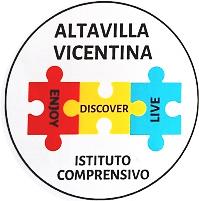 Istituto Comprensivo Statale "Marconi"Piazza Libertà, 21 - ALTAVILLA VICENTINAOggetto: Adesione assemblea sindacale del giorno_______________Oggetto: Adesione assemblea sindacale del	.    l sottoscritt       			 nat    a	il	, in servizio presso codesta Istituzione Scolastica in qualità di  			 		con	contratto	a	tempo 	;Vista la Circolare n°	del	, dichiara la propria adesione all’assemblea sindacale indetta da				il	dalle ore	alle ore _		presso				.La presente dichiarazione vale come attestazione di partecipazione ed ha carattere irrevocabile. 	, li		Firma